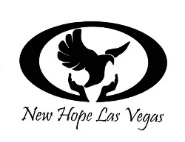 New Hope Las Vegas Christian FellowshipSpeaker’s Needs Request FormPlease email the completed form to austin@newhopelasvegas.com, seth@newhopelasvegas.com, kortnee@newhopelasvegas.com and newhopelvstage@aol.com, rochelle@newhopelasvegas.com at least 5 DAYS PRIOR to your message.Name of Speaker:                                                              Date Submitted:Email:						          Date of Message:Sunday Services       Wednesday Service   or     BOTH ServicesMessage Title:   						  Music Needed For Message?            Yes     No 	If using music during the message, email an Mp3 of song/submit a CD to Powerpoint Team 5 days priorGraphics Needed For Message?       Yes     No (Please attach any graphic jpg files)Video Clip Needed For Message?     Yes     No (Please provide a youtube video link)Web Link For Video:_____________________________________________________Edit the Video For Message?          Yes     No (Indicate your specific needs with AV team)Check Copyright Infringements For Video? Yes     No 	Description of Music/Graphics/Video Being Used: (Please note when you will be needing these elements in your message: Eg. After Point #1, before a particular scripture, etc.).  Also, if using a video, please provide a detailed description of the scenes you want the video to be played by indicating the time on the video and the duration of how long you want the video to be played.  Please include your message notes when emailing this form to the team. This is due 5 days before your message is being shared. Create a Graphic For Message?       Yes     No (Please describe in detail above)Create a Video For Message?          Yes     No 	   *2-3 weeks is needed to create a video for your message, depending on the availability of the media team.  Please complete the Video Production Request Form located on website (Servant’s Corner). EXTRA Equipment NeedsPROPS NEEDED:  Yes   No – If Yes, please list out: ________________________Microphone:          Yes    No - If Yes how many ____________________________LAV Microphone:  Yes   No – If Yes how many ____________________________Special Lighting:   Yes   No – If Yes, please attach a separate sheet with detailsReviewed By:                                                                      Date: